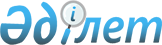 Об утверждении перечня предприятий, организаций и учреждений, организующих общественные работы на 2011 годПостановление акимата Каракиянского района от 06 мая 2011 года № 93. Зарегистрировано Департаментом юстиции Мангистауской области 01 июня 2011 года № 11-4-118

      В соответствии с подпунктом 14 пункта 1 статьи 31 Закона Республики Казахстан от 23 января 2001 года «О местном государственном управлении и самоуправлении в Республике Казахстан», пунктом 5 статьи 7 Закона от 23 января 2001 года «О занятости населения» и постановлением Правительства Республики Казахстан от 19 июня 2001 года «О мерах по реализации Закона Республики Казахстан от 23 января 2001 года «О занятости населения» акимат района ПОСТАНОВЛЯЕТ:



      1. Утвердить согласно приложению перечень предприятий, организаций и учреждений организующих общественные работы, виды общественных работ, объемы, размер оплаты труда участников и источники их финансирования на 2011 год,



      2. Отменить постановление акимата Каракиянского района от 18.03.2011 года № 63 «Об утверждении перечня предприятий, организаций и учреждений, организующих общественные работы на 2011 год».



      3. Контроль за исполнением настоящего постановления возложить на заместителя акима района Толешова Б.Т.



      4. Настоящее постановление вводится в действие по истечении десяти календарных дней после дня его первого официального опубликования.      Аким района                             А.Дауылбаев      «СОГЛАСОВАНО»:

      Начальник ГУ «Каракиянский районный

      отдела экономики и финансов»

      А.Абдикаликова

      06 мая 2011 год      И.о. начальника ГУ «Каракиянский районный

      отдела занятости и социальных программ»

      Балыкбаева М.Б.

      06 мая 2011 год

Приложение

к постановлению акимата

Каракиянского района

от 06 мая 2011 года № 93 Перечень предприятий, организаций и учреждений, организующих общественные работы, виды общественных работ, объемы, размер оплаты труда участников и источники их финансирования на 2011 год
					© 2012. РГП на ПХВ «Институт законодательства и правовой информации Республики Казахстан» Министерства юстиции Республики Казахстан
				№Наименование предприятий, организаций, учрежденийКоли-чест-во на-

прав-ляе-

мых без-

ра-

бот-

ныхРазмер заработной платы оплачивае-мый на одного человека,

тенге (в размере 1,0 минималь-

ной заработной платы)Вид обществен-

ных работСрок работИсточники финанси-рования1Аппарат акима села Курык8015999Помощник специалиста,агенты по разноске уведомлении, разносчик военных повестков, курьеры от 3-х до 6-ти месяцевМестный бюджет2Аппарат акима поселка Жетыбай8015999Помощник специалиста,агенты по разноске уведомлении, разносчик военных повестков, курьеры от 3-х до 6-ти месяцевМестный бюджет3Аппарат акима поселка Мунайшы6015999Помощник специалиста,агенты по разноске уведомлении, разносчик военных повестков, курьеры от 3-х до 6-ти месяцевМестный бюджет4Аппарат акима сельского округа Сенек5015999Помощник специалиста,агенты по разноске уведомлении, разносчик военных повестков, курьеры от 3-х до 6-ти месяцевМестный бюджет5Аппарат акима сельского округа Бостан 4015999Помощник специалиста,агенты по разноске уведомлении, разносчик военных повестков, курьеры от 3-х до 6-ти месяцевМестный бюджет6Аппарат акима сельского округа Куланды4015999Помощник специалиста,агенты по разноске уведомлении, разносчик военных повестков, курьеры от 3-х до 6-ти месяцевМестный бюджетВсего:
350
